Midsommarfirande på Torna Gård Väröbacka Varberg eller Restaurang Drott MarstrandDu lindar av olvon en midsommarkrans och hänger den om ditt hår". eller så får vi hoppa över gärdsgårdar och plocka sju sorters blommor" vem vet - kanske möter du kärleken. Här kan du välja vart du vill fira midsomamr i goda vänners lag.   Torna Gård Väröbacka utanförVarberg                             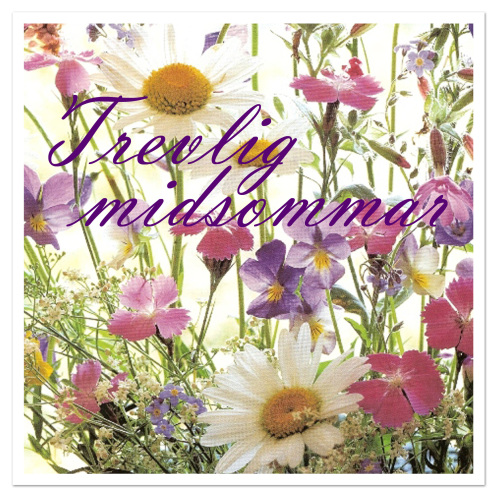 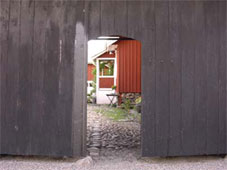 Här följer programmet
14.000-15.00 
Vi hälsar dig välkommen och samlas på gården 
15.00 
Traditionellt midsommarfirande med midsommarstång, musik kaffe och jordgubbstårta 
16.30
Aktivitet där vi lär känna varandra
18.00
Midsommardrink 
Midsommarbuffé  med  jordgubbar och glass
1 öl eller 1 glas vin, alkoholfritt 
Bar finns där man kan köpa till dryck           
Kaffe och choklad
Stora baren öppnar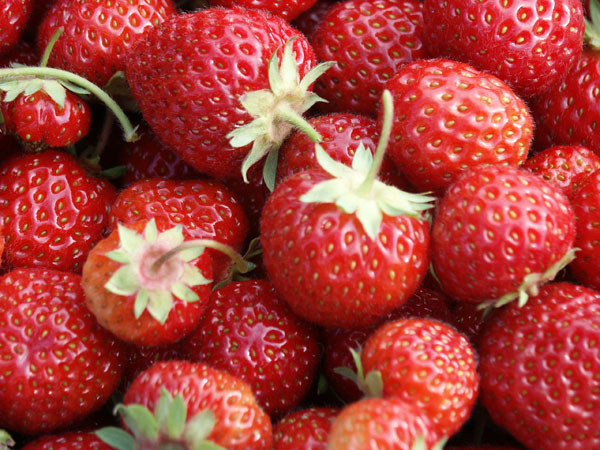 Dans till 00.30Här kan du läsa om Torna gård www.tornagard.se
Transport Buss kommer att ordnas till Torna Gård från Varberg klockan 13.30 och hem 00.30 till självkostnadspris beroende på hur många som åker med. Bussen går från Hotell Fregatten i Varberg.
Berätta om du vill åka med vid  bokningen.Vill du stanna en dag till finns aktivitet även på midsommardagen. Läs under den 25 juni på Singel i Sverige.Program på Restaurang Drott Marstrand
 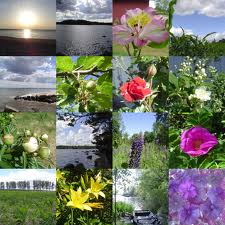 

24 juni Midsommarafton11.00 Samling och registrering
12.00-13.30 Midsommarlunch på restaurang DrottMenyUgnsstekt Majskyckling med en ört-& Dijonsås,
klyftpotatis samt smör & bröd, sallad, kaffe14.00
Eftermiddagen flyter på med Midsommarfirande med lekar och kaffe och tårta
17.00
Speed Dating för de som önskar
Vila
19.30 
Välkomstdrink och bordsplacering

Härlig Midsommarbuffé med många delikatesser med jordgubbar och grädde med öl eller vin och  kaffe
Dans 25 juni Midsommardagen Frukost 08.30-10.00

12.00-13.30 Brunchbuffé inkl. kaffe och kaka
Vill du stanna kvar och njuta går detta bra.
Du kanske har nyfunna vänner som gör likadant.
Midsommarafton och midsommardagen fram t.o.m BrunchÄn en gång välkommen! Ta chansen och njut av livet. 
Trevlig Midsommar